SOUTH CAROLINA RENTAL APPLICATION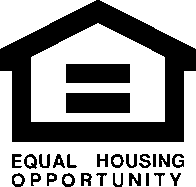 Name(s) of Applicant(s) [A separate application form is to be completed when co-applicants are not married], (the "Applicant" whether one ormore) hereby applies on 		, 20        , to 			(the Landlord) for rent of the following described property located in the City or County of 		(the "Property") for occupancy beginning 	, 20        , and ending on 	, 20 , at a monthly rental of$ 	.Property address: 		Date of birth: 	                      Work Telephone: 	Social Security No.: 	             Driver's license no. and State of issue: 			                                                                                                                                               Other name(s) of Applicant used within last 3 years  			                                                                                                                       Names of occupants of the property other than Applicant and relationship to Applicant: 			Number of vehicles:           Make/Model/State license tag #: 	                                                                                                       Number of pets (include weight and breed): 	                                                                                                                             CURRENT ADDRESS:Present address: 			How long? 	             Reason for leaving: 	Monthly rent: 	Telephone:		 Name and telephone of previous Owner or Agent: 				                                                                                                                 PREVIOUS ADDRESS:Previous address within last 3 years:From 	to 	Monthly rent: 	Address:	 Reason for leaving: 				                                                                                                                                                                              Name, address, and telephone of Owner or Agent: 		From 	to 	Monthly rent: 	Address:	 Reason for leaving: 				                                                                                                                                                                              Name, address, and telephone of Owner or Agent: 		From 	to 	Monthly rent: 	Address:	 Reason for leaving: 				                                                                                                                                                                              Name, address, and telephone of Owner or Agent: 		[ 	] APPLICANT	[ 	] APPLICANT	[ 	] LANDLORD HAVE READ THIS PAGEEMPLOYMENT INFORMATION:Applicant's present employer: 					Immediate supervisor: 			 How long? 	Date hired? 		Address:							 Telephone: 		Employed as: 				Monthly net income: $ 		 If employed less than one year by present employer, previous employer: 			How   long? Date hired? 				Immediate supervisor: 			                                                             Address: 								Telephone:	 Employed as: 					Monthly net income: $ 			                                                          Other sources of income to be considered (Applicant need not disclose alimony, child support, or separate maintenance income or its source, unless Applicant wishes to be considered for the purpose of this application for lease):Other income: $ 		Source:						 Other income: $ 		Source:						 Other income: $ 		Source:						 Name of nearest relative (other than spouse): 			Relationship:	 Address: 							Telephone:	 SPOUSE:          Spouse name: 			Telephone: 		Social Security No.: 	                    Address:								 Date of birth: 	Work telephone: 	Driver's license no. and State of issue: 	                                            Other name(s) of Spouse (maiden name) used within last 3 years  				                                                                                      SPOUSE'S EMPLOYMENT INFORMATION:Spouse's present employer: 				                                                                                                                                                         Immediate supervisor: 	How long? 	Date hired? 	       Address: 		Telephone: 		Employed as: 		Monthly net income: $ 	 If employed less than one year by present employer, previous employer: 	 How long?          Date hired?            Immediate supervisor: 			                                                                                                       Address:				 Telephone: 	Employed as: 			                                                                                                                                   Monthly net income: $ 			Other sources of income to be considered (Spouse need not disclose alimony, child support, or separate maintenance income or its source, unless Applicant wishes to be considered for the purpose of this rental application.) :Other income: $ 	Source: 				Other income: $ 	        Source: 		Other income: $ 		Source:	 Name of nearest relative (other than spouse): 		Relationship:				 Address: 						Telephone:  	APPLICANT	[ 	] APPLICANT	[ 	] LANDLORD HAVE READ THIS PAGECREDIT REFERENCES:Checking Account No. 		Institution:	 Savings Account No. 		Institution:	 Bank Loans/Credit Cards: Issuer: 		Account No. 	                                            Bank Loans/Credit Cards: Issuer: 		Account No. 	                                           Credit Cards: Issuer: 		Account No. 	Applicant authorizes Landlord to verify the foregoing information and to make credit, employment, rental history  and reference inquiries deemed necessary by them, and Applicant also authorizes the release of information contained on this application or sought by such inquiries.If this application is accepted by Landlord, Applicant agrees to execute a rental agreement of the Property in the form which has been exhibited to Applicant by Landlord, and agrees to pay the rental for one month before occupation of the Property.Signature of Applicant	Signature of ApplicantThe undersigned acknowledges receipt from Applicant(s) on 		, 20         , of $ 	by cash or personal check payable to 	as a security deposit on the Property, which shall be refunded if this application is not accepted.  Applicant hereby pays $ 		nonrefundable application fee.Signature of RecipientThis Rental Application is ACCEPTED on 	, 20 	.Signature of Landlord